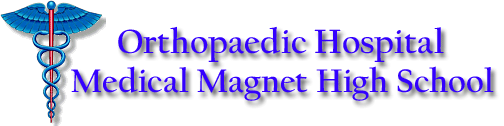 NAME: _____________________________________		              DATE: ____________________Expository Composition 12B 							Ms. CiupercaPROCESS ANALYSIS CULMINATING TASKAt the end of our unit, you will write a process analysis essay in response to one of the following prompts:HIGH SCHOOL:		-      How to complete your community service requirement in one yearHow to prepare for prom/graduationHow (a process you have studied in any of your classes) worksCOLLEGE: 		-      How to apply for financial aidHow to choose the best college for your interestsHow to apply for college (think of Juniors as your audience)EVERYDAY LIFE	-      How to recover from a broken heartHow to protect your privacy on social media networksHow to do (something you do well)You can also choose your own topic, as long as it is a how-to or how-does-it-work topic, and you check it with me first. Requirements: The essay is 1000-1200 wordsThe essay contains at least one reference to an outside source; choose from Quotations from a reference book/reliable website (make sure you cite it properly and you include it in a Works Cited List at the end of your essay)A graph from a survey you have conducted (include the number of people surveyed, details about them that connect to your search - their age/ethnicity/education/job/interests -  and the date when you conducted the survey)Quotations from an interview you have conducted (choose an expert in the process you are describing; mention the person’s qualifications in the field you have chosen)The essay anticipates possible trouble spots and offers solutionsThe essay defines technical terms or provides background information for a reader who is less knowledgeable on the subjectThe essay provides an appropriate level of detailThe essay uses appropriate transitions that help readers keep track of the processThe essay is typed and MLA formatted